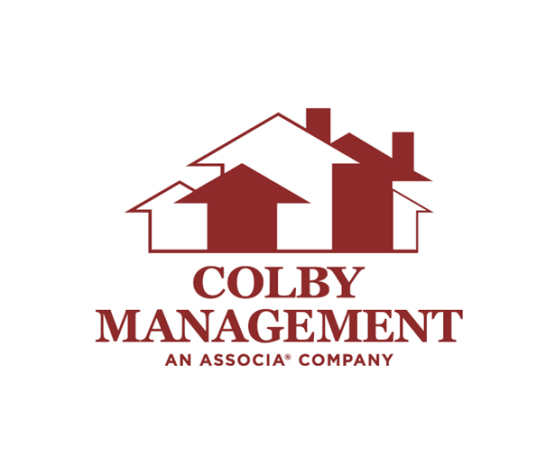 Due to revisions to existing law by Arizona Senate Bill 1531, as of January 1, 2020 all Associations meeting specific criteria are required to send statements of accounts to homeowners.  These statements must be sent to all homeowners including those on Surepay.  To keep costs to a minimum, your Association is asking for your participation in opting in to receive electronic paperless statements.ASSOCIATION NAME:  ___________________________________________________________OWNER NAME:  ________________________________________________________________PROPERTY ADDRESS:  ___________________________________________________________EMAIL ADDRESS:  _______________________________________________________________By signing this form I hereby opt in to receiving my statements of account, as required by A.R.S. § 33-1807 / § 33-1256, via electronic paperless statements, as opposed to receiving paper statements via U.S. Mail.I hereby direct Colby Management to send my paperless statements of account to the e-mail address I have provided. I understand that I can revoke this option by sending a written request to receive paper statements to Colby Management at 17220 N. Boswell Blvd. #140, Sun City, AZ  85373.	Owner Signature                                   					DateReturn completed form to Colby Management:Mail:  17220 N. Boswell Blvd, Ste 140, Sun City, AZ  85373Email:  frontdesk@colbymgt.comFax:  (623) 977-3577